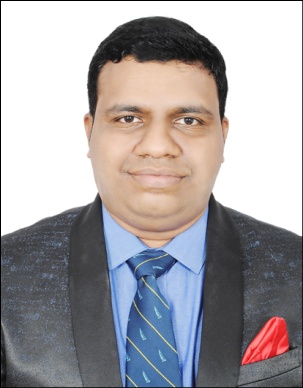 TITUSTITUS.331292@2freemail.com 	  CAREER OBJECTIVETo seek a challenging position in different industry and establish a good working relationship with the organization to achieve a successful career and fulfil the needs of the organization to their laid down targets.EDUCATIONAL QUALIFICATION:FIRST AID TRAINING :Have undergone First Aid Training course conducted by St John’s Ambulance Bangalore.COMPUTER PROFICIENCY :Microsoft Word, Excel, PowerPoint, E-Ticketing, E-Commerce & E-Billing.STRENGTH  & ABILITY :Good observer and fast learner, good at human relations.Hard working naturePositive thinker, AmbitiousLeadership qualityGood in communication skillsResponsible, Potential to convince people.Positive attitude, commitment towards work, sincere and punctual EXPERIENCE :Worked for 7 years as Sales Executive in Premier Teleconnect India Pvt Ltd which deals in selling of Nokia and Microsoft handsets which is of International repute.PERSONAL INFORMATION :SEX						: MALEMARITAL STATUS				: SINGLEDATE OF BIRTH				: 19/06/1986NATIONALITY				: INDIANRELIGION					: ROMAN CATHOLICLANGUAGES KNOWN			: ENGLISH, HINDI, KANNADA, TULUMOTHER TONGUE				: KONKANIDECLARATION :I hereby declare that all the above information provided are true and correct to the best of my knowledge.COLLEGE/SCHOOLNAME OF COURSEBOARD OF EDUCATIONPERCENTAGEYEAR OF PASSINGST ALOYSIUS HIGH SCHOOLS.S.LCKARNATAKA STATE BOARD46.56%2002ROSARIO P.U COLLEGEP.U.CKARNATAKA STATE BOARD60.17%2004SHREE GOKARNANATHESWARA COLLEGEB.COMMANGALORE UNIVERSITY48.12%2007MANGALORE INSTITUTE OF FIRE AND SAFETY ENGINEERINGP.G DIPLOMA IN HEALTH SAFETY AND ENVIRONMENTMYSORE UNIVERSITY85.68%2015